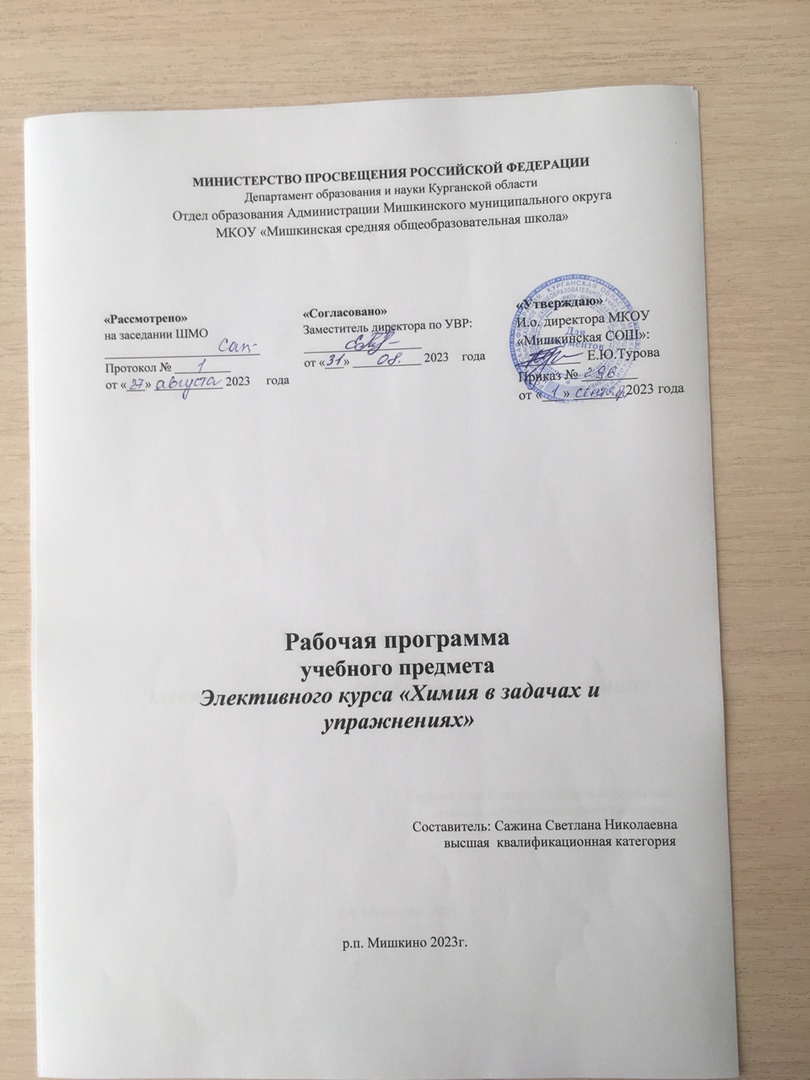 Пояснительная запискаЗначение решения задач в школьном курсе химии переоценить трудно. Во-первых, решение задач - это практическое применение теоретического материала, приложение научных знаний на практике. Успешное решение задач учащимися, поэтому является одним из завершающих этапов в самом познании.Решение задач требует от учащихся умение логически рассуждать, планировать, делать краткие записи, проводить расчеты и обосновывать их теоретическими предпосылками, дифференцировать определенные проблемы на отдельные вопросы, после ответов, на которые решаются исходные проблемы в целом.При этом не только закрепляются и развиваются знания и навыки учащихся, полученные ранее, но и формируются новые.Решение задач как средство контроля и самоконтроля развивает навыки самостоятельной работы; помогает определить степень усвоения знаний и умений и их использования на практике;Во-первых, позволяет выявлять пробелы в знаниях и умениях учащихся и разрабатывать тактику их устранения.Во-вторых, решение задач- прекрасный способ осуществления межпредметных и курсовых связей, а также связи химической науки с жизнью.При решении задач развивается кругозор, память, речь, мышление учащихся, а также формируется мировоззрение в цело; происходить сознательное усвоение и лучшее понимание химических теорий, законов и явлений. Решение задач развивает интерес учащихся к химии, активизирует их деятельность, способствует трудовому воспитанию школьников и их политехнической подготовке.              Цель курса:- развитие интереса школьников к химии;- успешное усвоение профильной программы;Задачи:1. По обучению:- расширить и систематизировать знания учащихся о количественных характеристиках растворов;- научить учащихся методически правильно и практически эффективно решать задачи.2. По развитию:- развитие умений выполнять химический эксперимент в соответствие с требованиями техники безопасности;- развитие навыков исследовательской деятельности;- формирование творческого мышления.3. По воспитанию:- воспитание трудолюбия, целеустремленности, настойчивости в достижении поставленной цели;- воспитание самостоятельности и активности учащихся.Области применения программы:Программа элективного курса «Решение задач по органической химии» предназначена профильной подготовки учащихся 10. Она рассчитана 34 часа (по 1 часу в неделю).Предлагаемый материал может быть использован для проведения уроков, близких по тематике школьной программыI ПЛАНИРУЕМЫЕ РЕЗУЛЬТАТЫ УСВОЕНИЯ КУРСАВ результате обучения данного курса учащиеся:•   Овладевают новыми знаниями по темам.•   Должны научиться определять практически ряд важнейшихорганических соединений.•   Знать важнейшие способы решения задач.Всё это должно помочь учащимся:•продолжить образование в средних специальных и высших учебных заведениях.Диагностика результативности работы по программе:•   контрольные работы;• практические работы;•самостоятельные работы;•беседы.II СОДЕРЖАНИЕ КУРСАТема №1. Общие вопросы методики решения расчетных и экспериментальных задач по химии (4ч.)Рациональное использование знаний по физике и математике для решения расчетных химических задач в свете политехнической подготовке учащихся.За основу обозначения берется Международная система единиц.Физические знания используемые в химии: масса тела, единица массы, расчет массы тела по его плотности и объему; давление, единицы давления; количество теплоты, единицы количества теплоты; уравнение Менделеева-Клайперона, газовые законы, пропорция, процент, графики, система алгебраических уравнений.Основные понятия химии и их обозначения, применяемые при решении расчетных задач:-относительная атомная масса элемента;-относительная молекулярная масса вещества;-масса, моль, молярная масса, молярный объем, молярная концентрация;-относительная плотность, массовая доля, объемная доля, мольная доля;-число структурных частиц, постоянная Авогадро, выход продукта.Тема №2.Углеводороды. Природные источники углеводородов и их переработка (15ч.)Номенклатура и изомерия основных классов органической химии, Природные источники углеводородов. Составление алгоритма решения расчетных задач по установлению молекулярной формулы вещества по различным данным различным способам. Решение комбинированных расчетных задач на примеси и массовую долю выхода продукта, газовые смеси. Задачи по установлению генетической связи.Тема №3.Кислородосодержащие органические соединения (6ч.)Вывод молекулярной формулы кислородосодержащего соединения.Проведение качественных реакций на одноатомные и многоатомные спирты, альдегиды, карбоновые кислоты.Решение расчетных задач на изученные виды.Решение расчетных задач на осуществление генетической связи.Практическая работа№1: «Химические свойства этанола: качественная реакция на одноатомный спирт, взаимодействие с натрием».Тема №4.Азотосодержащие органические соединения (10ч.)Решение расчетных задач по выводу молекулярной формулы азотосодержащего органического соединения.Решение расчетных задач на изученные виды.Решение расчетных задач на осуществление генетической связи азотосодержащих органических соединений.Практическая работа №2: «Получение глюкозы из картофеля»Практическая работа №3: «Гидролиз целлюлозы и крахмала» Содержание элективного курса 11 классТема 1. Структура контрольно-измерительных материалов ЕГЭ по химии. Особенности самостоятельной подготовки школьников к ЕГЭ (1 час) Спецификация ЕГЭ по химии. План экзаменационной работы ЕГЭ по химии (ПРИЛОЖЕНИЕ к спецификации). Кодификатор элементов содержания по химии для составления КИМовЕГЭ  Контрольно-измерительные материалы по химии (анализ типичных ошибок). Характеристика содержания части первой ЕГЭ по химии  Характеристика содержания части второй ЕГЭ по химии .. Тема 2. Теоретические основы химии. Общая химия (8 часов) 2.1. Химический элемент Современные представления о строении атома. Строение электронных оболочек атомов элементов первых четырех периодов: s-, p- и d-элементы. Электронная конфигурация атома. Основное и возбужденное состояние атомов. Периодический закон и периодическая система химических элементов Д.И. Менделеева. Радиусы атомов, их периодические изменения в системе химических элементов. Закономерности изменения химических свойств элементов и их соединений по периодам и группам. Понятие о радиоактивности. 2.2. Химическая связь и строение вещества Ковалентная химическая связь, еѐ разновидности (полярная и неполярная), механизмы образования. Характеристики ковалентной связи (длина и энергия связи). Ионная связь. Металлическая связь. Водородная связь. Электроотрицательность. Степень окисления и валентность химических элементов. Вещества молекулярного и немолекулярного строения. Зависимость свойств веществ от особенностей их кристаллической решетки. 2.3. Химические реакции 2.3.1. Химическая кинетика Классификация химических реакций. Тепловой эффект химической реакции. Термохимические уравнения. Скорость реакции, еѐ зависимость от различных факторов. Обратимые и необратимые химические реакции. Химическое равновесие. Смещение химического равновесия под действием различных факторов. 2.3.2. Теория электролитической диссоциации Электролитическая диссоциация электролитов в водных растворах. Сильные и слабые электролиты. Реакции ионного обмена. Характерные химические свойства оксидов: основных, амфотерных, кислотных. Характерные химические свойства оснований и амфотерных гидроксидов. Характерные химические свойства кислот. Характеристика основных классов неорганических соединений с позиции теории электролитической диссоциации (ТЭД). Характерные химические свойства солей: средних, кислых, основных; комплексных (на примере соединений алюминия и цинка). Гидролиз солей. Среда водных растворов: кислая, нейтральная, щелочная. Водородный показатель (рН). Индикаторы. Определение характера среды водных растворов веществ. 2.3.3. Окислительно-восстановительные реакции.Реакции окислительно-восстановительные, их классификация Коррозия металлов и способы защиты от неѐ. Электролиз расплавов и растворов (солей, щелочей, кислот). Реакции, подтверждающие взаимосвязь различных классов неорганических соединений. 2.4. Решение тренировочных задач по теме: «Теоретические основы химии. Общая химия»  Вычисление массы растворенного вещества, содержащегося в определенной массе раствора с известной массовой долей. Расчеты: объемных отношений газов при химических реакциях. Расчеты: теплового эффекта реакции. Расчеты: массовой доли (массы) химического соединения в смеси. Написание уравнений окислительно-восстановительных реакций, расстановка коэффициентов методом электронного баланса. Тема 3. Неорганическая химия (10 часов) 3.1. Характеристика металлов главных подгрупп и их соединений Общая характеристика металлов главных подгрупп I–III групп в связи с их положением в периодической системе химических элементов Д.И. Менделеева и особенности строения их атомов. Характерные химические свойства простых веществ и соединений металлов - щелочных, щелочноземельных, алюминия. 3.2. Характеристика неметаллов главных подгрупп и их соединений Общая характеристика неметаллов главных подгрупп IV–VII групп в связи с их положением в периодической системе химических элементов Д.И. Менделеева и особенностями строения их атомов. Характерные химические свойства простых веществ и соединений неметаллов - водорода, галогенов, кислорода, серы, азота, фосфора, углерода, кремния. 3.3. Характеристика переходных элементов и их соединений Характеристика переходных элементов – меди, цинка, хрома, железа по их положению в периодической системе химических элементов Д.И. Менделеева и особенностям строения их атомов. Характерные химические свойства простых веществ и соединений переходных металлов – меди, цинка, хрома, железа. 3.4. Решение тренировочных задач по теме: «Неорганическая химияРасчеты: массы (объема, количества вещества) продукта реакции, если одно из веществ дано в виде раствора с определенной массовой долей растворенного вещества. Расчеты: массовой или объемной доли выхода продукта реакции от теоретически возможного. Расчеты: массовой доли (массы) химического соединения в смеси. Определение рН среды раствором солей. Генетическая связь между основными классами неорганических соединений. Качественные реакции на неорганические вещества и ионы. Тема 4. Органическая химия (10 часов) 4.1. Углеводороды Теория строения органических соединений. Изомерия – структурная и пространственная. Гомологи и гомологический ряд. Типы связей в молекулах органических веществ. Гибридизация атомных орбиталей углерода. Радикал. Функциональная группа. Классификация и номенклатура органических соединений. Характерные химические свойства углеводородов: алканов, циклоалканов, алкенов, диенов, алкинов. Природные источники углеводородов, их переработка. Механизмы реакций присоединения в органической химии. Правило В.В. Марковникова, правило Зайцева А.М. Характерные химические свойства ароматических углеводородов: бензола и толуола. Механизмы реакций электрофильного замещения в органических реакциях. Высокомолекулярные соединения. Реакции полимеризации и поликонденсации. Полимеры. Пластмассы, волокна, каучуки. 4.2. Кислородсодержащие органические соединения Характерные химические свойства предельных одноатомных и многоатомных спиртов, фенола. Характерные химические свойства альдегидов, предельных карбоновых кислот, сложных эфиров. Биологически важные вещества: углеводы (моносахариды, дисахариды, полисахариды). Реакции, подтверждающие взаимосвязь углеводородов и кислородсодержащих органических соединений. Органические соединения, содержащие несколько функциональных. Особенности химических свойств. 4.3. Азотсодержащие органические соединения и биологически важные органические вещества Характерные химические свойства азотсодержащих органических соединений: аминов и аминокислот. Биологически важные вещества: жиры, белки, нуклеиновые кислоты. Гормоны. Ферменты. Металлорганические соединения. 4.4. Решение практических задач по теме: «Органическая химия» Нахождение молекулярной формулы вещества. Генетическая связь между неорганическими и органическими веществами. Генетическая связь между основными классами неорганических веществ. Качественные реакции на некоторые классы органических соединений (алкены, алканы, спирты, альдегиды, карбоновые кислоты, углеводы, белки). Идентификация органических соединений. Тема 5. Обобщение и повторение материала за курс школьный химии (5 часов) Основные понятия и законы химии. Периодический закон Д.И.Менделеева и его физический смысл. Теория строения органических веществ А.М. Бутлерова и особенности органических соединений. Окислительно-восстановительные реакции в неорганической и органической химии. Генетическая связь между неорганическими и органическими соединениями. Экспериментальные основы органической и неорганической химии. Работа с контрольно-измерительными материалами ЕГЭ по химии. Итоговый контроль в форме ЕГЭ. III Календарно-тематическое планирование 10 класс Тематическое планирование по элективному курсу 11 классКалендарно-тематическое планирование 11 классГрафик проведения контрольных работ 10 классеГрафик проведения практических работТребования к уровню подготовки выпускников по результатам освоенияпрограммы элективного курса Знать/Понимать: Важнейшие химические понятия - выявлять характерные признаки понятий: вещество, химический элемент, атом, молекула, относительные атомные и молекулярные массы, ион, изотопы, химическая связь, электроотрицательность, валентность, степень окисления, моль, молярная масса, молярный объем, вещества молекулярного и немолекулярного строения, растворы, электролиты и неэлектролиты, электролитическая диссоциация, гидролиз, окислитель и восстановитель, окисление и восстановление, электролиз, скорость химической реакции, химическое равновесие, тепловой эффект реакции, углеродный скелет, функциональная группа, изомерия и гомология, структурная и пространственная изомерия, основные типы реакций в неорганической и органической химии; - выявлять взаимосвязи понятий, использовать важнейшие химические понятия для объяснения отдельных фактов и явлений; - принадлежность веществ к различным классам неорганических соединений; - гомологи, изомеры; - химические реакции в органической химии. Основные законы и теории химии: - применять основные положения химических теорий (строения атома, химической связи, электролитической диссоциации, кислот и оснований, строения органических соединений, химической кинетики) для анализа строения и свойств веществ; - понимать границы применимости указанных химических теорий; - понимать смысл Периодического закона Д.И. Менделеева и использовать его для качественного анализа и обоснования основных закономерностей строения атомов, свойств химических элементов и их соединений. Важнейшие вещества и материалы - классифицировать неорганические и органические вещества по всем известным классификационным признакам; - объяснять обусловленность практического применения веществ их составом, строением и свойствами; характеризовать практическое значение данного вещества; - объяснять общие способы и принципы получения наиболее важных веществ. Уметь: Называть изученные вещества по тривиальной или международной номенклатуре. Определять/классифицировать: - валентность, степень окисления химических элементов, заряды ионов; - вид химических связей в соединениях и тип кристаллической решетки; - пространственное строение молекул; - характер среды водных растворов веществ; - окислитель и восстановитель; - принадлежность веществ к различным классам неорганических и органических соединений; - гомологи и изомеры; - химические реакции в неорганической и органической химии (по всем известным классификационным признакам). Характеризовать: - s, p и d-элементы по их положению в Периодической системе Д.И. Менделеева; - общие химические свойства простых веществ – металлов и неметаллов; - общие химические свойства основных классов неорганических соединений, свойства отдельных представителей этих классов; - строение и химические свойства изученных органических соединений. Объяснять: - зависимость свойств химических элементов и их соединений от положения элемента в Периодической системе Д.И. Менделеева; - природу химической связи (ионной, ковалентной, металлической, водородной); - зависимость свойств неорганических и органических веществ от их состава и строения; - сущность изученных видов химических реакций (электролитической диссоциации, ионного обмена, окислительно-восстановительных) и составлять их уравнения; - влияние различных факторов на скорость химической реакции и на смещение химического равновесия. Решать задачи: - вычисление массы растворенного вещества, содержащегося в определенной массе раствора с известной массовой долей; - расчеты: объемных отношений газов при химических реакциях; - расчеты: массы вещества или объема газов по известному количеству вещества, массе или объѐму одного из участвующих в реакции веществ; - расчеты: теплового эффекта реакции; - расчеты: массы (объема, количества вещества) продуктов реакции, если одно из веществ дано в избытке (имеет примеси); - расчеты: массы (объема, количества вещества) продукта реакции, если одно из веществ дано в виде раствора с определенной массовой долей растворенного вещества; - нахождение молекулярной формулы вещества; - расчеты: массовой или объемной доли выхода продукта реакции от теоретически возможного; - расчеты: массовой доли (массы) химического соединения в смеси; - составление цепочек генетической связи химических соединений (неорганическая химия и органическая химия). Литература Нормативная база элективного курса 1) Обязательный минимум содержания среднего (полного) общего образования по химии (Приказ Минобразования России № 56 от 30.06.1999 г.). 2) Федеральный компонент государственных стандартов основного общего и среднего (полного) общего образования по химии (Приказ Минобразования России № 1089 от 05.03.2004 г.). 4) Спецификация экзаменационной работы по химии единого государственного экзамена 2023год. 5) Кодификатор элементов содержания по химии для составления контрольных измерительных материалов единого государственного экзамена 2023год. Литература для учителя (методическая по подготовке школьников к ЕГЭ по химии) 1. Программа курса химии для 8-11 классов общеобразовательных учреждений (автор Габриелян О.С.) и примерная программа среднего полного общего образования по химии. Базовый уровень (Сборник нормативных документов. Химия /составитель Э.Д.Днепрова, А.Г.Аркадьева. М. Дрофа, 2007). 2. Дайнеко В.И. Как научить школьников решать задачи по органической химии. – М.: Просвещение, 1992. 3. Забродина Р.И., СоловецкаяЛ.А.. Качественные задачи в органической химии. – Белгород, 1996. 4. Пак М. Алгоритмы в обучении химии. – М.: Просвещение, 1993. 5. Протасов П.Н., Цитович И.К. Методика решения расчетных задач по химии. – М.: Просвещение, 1978. 6. Романовская В.К. Решение задач. – С-Петербург, 1998. 7. Штремплер Г.И., Хохлов А.И. Методика расчетных задач по химии 8-11 классов. – М.: Просвещение, 2001. 8. Единый государственный экзамен: Химия: 2003 – 2004: контрол. измерит. материалы/ А.А.Каверина, Д.Ю.Добротин, А.С.Корощенко и др.; под ред. Г.С.Ковалевой; Министерство образования РФ – М.: Просвещение, 2004. Объем 16 п.л. 9. Учебно-тренировочные материалы для подготовки к единому государственному экзамену. 2004: Химия/ А.А.Каверина, Д.Ю.Добротин, А.С.Корощенко, Ю.Н.Медведев; Министерство образования РФ – М.: Интеллект-Центр, 2004. Объем 10 п.л. 3. А.А.Каверина, Д.Ю.Добротин, А.С.Корощенко, М.Г.Снастина, Н.А.Городилова. Методические рекомендации по оцениванию заданий с развернутым ответом: Химия/ Федеральный институт педагогических измерений Министерства образования РФ – М.: Уникум- Центр, 2004. Объем 1,5 п.л10. А.А.Каверина, Д.Ю.Добротин, А.С.Корощенко, М.Г.Снастина, Н.А.Городилова. Материалы для самостоятельной работы экспертов по оцениванию заданий с развернутым ответом: Химия/ Федеральный институт педагогических измерений Министерства образования РФ – М.: Уникум- Центр, 2004. Объем 1,2 п.л. 11. А.А.Каверина, Д.Ю. Добротин, А.С. Корощенко, М.Г. Снастина, Н.А.Городилова. Материалы для проведения зачета: Химия/ Федеральный институт педагогических измерений Министерства образования РФ – М.: Уникум- Центр, 2004. Объем 0,7 п.л. 12. А.А.Каверина, А.С.Корощенко. Единый государственный экзамен: содержание и основные результаты. – Химия в школе № 1/2004, с. 14-20. 13. А.С.Корощенко. О подготовке к единому государственному экзамену. - Химия в школе № 7/2004, с. 34-44. 14. Результаты единого государственного экзамена 2004 г.: Химия/ Д.Ю.Добротин, А.А.Каверина (руководитель), А.С.Корощенко, М.Г.Снастина. – В кн. Результаты единого государственного экзамена (июнь 2004 г.) Аналитический отчет: Министерство образования и науки РФ, Государственная служба по надзору в сфере образования и науки, ФИПИ – М.: 2004. Объем 2 п.л. 15. Р.Г.Иванова, А.А.Каверина, А.С.Корощенко. Вопросы, упражнения и задания по химии: Пособие для учащихся 10-11 кл. – М.: Просвещение, 2004. Объем 8 п.л. Допущено Министерством образования и науки РФ. 16. А.А.Каверина, Р.Г.Иванова, С.В.Суматохин. Методическое письмо о совершенствовании преподавания химии в средней школе. В сб.: Методические письма о совершенствовании преподавания математики, русского языка (и др. предметов) в средней школе – М.: АПК и ПРО. 2004. Объем 1 п.л. 17. Химия. Контрольно-измерительные материалы единого государственного экзамена в 2004 г. М.: Центр тестирования Минобразования России, 2004. 18. Габриелян О.С. Единый государственный экзамен: Химия: Сб. заданий и упражнений / О.С. Габриелян, В.Б. Воловик. – М.: Просвещение, 2004. 19. Егоров А.С. Все типы расчетных задач по химии для подготовки к ЕГЭ Издательство: Феникс, 2004 года 20. Оржековский П.А., Богданова Н.Н., Дорофеев М.В. и др. Единый государственный экзамен: 2005 г.: Химия: Тренировочные задания. 21. Единый государственный экзамен: Химия: Контрольные измерительные материалы: Репетиционная сессия 2. / А.А.Каверина, М.Г. Снастина, Н.А.Богданова – М.: Вентана-Граф, 2006. 22. Единый государственный экзамен 2007. Химия. Учебно-тренировочные материалы для подготовки учащихся / ФИПИ – М.: Интеллект-Центр, 2007. Литература для учащихся (на правах УМК для элективного курса) 1. Аспицкая А.Ф. Проверь свои знания: 10-11 классы: Учебное пособие. - М.: Вентана-Граф, 2009 2. Кузьменко Н.Е., Еремин В.В. Химия. 2400 задач для школьников и поступающих в вузы. – М.: Дрофа, 1999 (и все последующие издания). 3. Кузьменко Н.Е. и др. Начала химии. – М.: Экзамен, 2005. 4. Кузьменко Н.Е. Учись решать задачи по химии. – М.: Просвещение, 1986. 5. Кузьменко Н.Е., Еремин В.В. Химия для абитуриентов и учащихся. – М.: Экзамен, 2003. 6. Лидин Р.А., Молочко В.А. Химия для абитуриентов – М.: Химия, 1993. 7. Маршанова Г.Л. 500 задач по химии. 8-11 класс. – М.: Издат-школа, 2000. 8. Слета Л.А., Холин Ю.В., Черный А.В. Конкурсные задачи по химии с решениями. – Москва-Харьков: Илекса-гимназия, 1998. 9. Хомченко Г.П., Хомченко И.Г. Сборник задач по химии для поступающих в вузы. – М.: Новая волна № п/пТема урокаКол-во часовДеятельность учениковДата проведенияДата проведения№ п/пТема урокаКол-во часовДеятельность учениковПланФакт.Тема №1. Общие вопросы методики решения расчетных и экспериментальных задач по химии (4ч.)Тема №1. Общие вопросы методики решения расчетных и экспериментальных задач по химии (4ч.)Тема №1. Общие вопросы методики решения расчетных и экспериментальных задач по химии (4ч.)Тема №1. Общие вопросы методики решения расчетных и экспериментальных задач по химии (4ч.)Тема №1. Общие вопросы методики решения расчетных и экспериментальных задач по химии (4ч.)Тема №1. Общие вопросы методики решения расчетных и экспериментальных задач по химии (4ч.)1Введение. Цели и задачи элективного курса органической химии.1Фронтальная работа.04.09-09.092Межпредметные связи как дидактическое условие современного учебного процесса при решении расчетных задач.1Фронтальная работа.11.09-16.093Общие рекомендации к решению и оформлению расчетных задач. Анализ химической задачи.1Фронтальная работа.18.09-23.094Качественные реакции на органические вещества или особенности строения молекул разных классов.1Фронтальная работа.Индивидуальная работа.Наблюдение за демонстрацией учителя.25.09-30.09Тема №2.Углеводороды. Природные источники углеводородов и их переработка (15ч.)Тема №2.Углеводороды. Природные источники углеводородов и их переработка (15ч.)Тема №2.Углеводороды. Природные источники углеводородов и их переработка (15ч.)Тема №2.Углеводороды. Природные источники углеводородов и их переработка (15ч.)Тема №2.Углеводороды. Природные источники углеводородов и их переработка (15ч.)Тема №2.Углеводороды. Природные источники углеводородов и их переработка (15ч.)5Номенклатура и изомерия органических соединений.1Фронтальная работа.Индивидуальная работа.02.10-07.106Урок-упражнение по отработке навыков составления изомеров и их названий.1Фронтальная работа.Индивидуальная работа.09.10-14.107Реакции электрофильного присоединения на примере свойств алкенов.1Фронтальная работа.Индивидуальная работа.16.10-21.108Природные источники углеводородов.1Фронтальная работа.Индивидуальная работа.23.10-28.109Установление молекулярной формулы вещества по массовым долям элемента, плотности или относительной плотности вещества.1Фронтальная работа.Индивидуальная работа.Решение задач.07.11-11.1110Составление алгоритма и решение задач.1Фронтальная работа.Индивидуальная работа.Решение задач.13.11-18.1111Установление формулы по продуктам сгорания.1Фронтальная работа.Индивидуальная работа.Решение задач.20.11-25.1112Составление алгоритма и решение задач.1Фронтальная работа.Индивидуальная работа.Решение задач.27.11-02.1213Установление формулы вещества по  общей формуле класса и отношению исходных веществ.1Фронтальная работа.Индивидуальная работа.Решение задач.04.12-09.1214Решение комбинированных и расчетных задач на примеси и массовую долю выхода продукта.1Фронтальная работа.Индивидуальная работа.Решение  комбинированных и расчетных задач.11.12-16.1215 Решение комбинированных и расчетных задач на примеси и массовую долю выхода продукта.1Фронтальная работа.Индивидуальная работа.Решение  комбинированных и расчетных задач.18.12-23.1216Решение задач на газовые смеси.1Фронтальная работа.Индивидуальная работа.Решение  задач.25.12-28.1217Задачи на осуществление генетической связи.1Фронтальная работа.Индивидуальная работа.Решение  задач.10.01-13.0118Комбинированные и усложненные задачи.1Фронтальная работа.Индивидуальная работа.Решение  задач.15.01-20.0119Контрольная работа №1 по теме: «Углеводороды. Природные источники углеводородов и их переработка»1Индивидуальная работа.22.01-27.01Тема №3.Кислородосодержащие органические соединения (6ч.)Тема №3.Кислородосодержащие органические соединения (6ч.)Тема №3.Кислородосодержащие органические соединения (6ч.)Тема №3.Кислородосодержащие органические соединения (6ч.)Тема №3.Кислородосодержащие органические соединения (6ч.)Тема №3.Кислородосодержащие органические соединения (6ч.)20Установление молекулярной формулы вещества.1Фронтальная работа.Индивидуальная работа.Решение  задач.29.01-03.0221Решение экспериментальных задач.1Фронтальная работа.Индивидуальная работа.Решение  задач.05.02-10.0222Решение расчетных задач.1Фронтальная работа.Индивидуальная работа.Решение  задач.12.02-17.0223Решение задач на осуществление генетической связи.1Фронтальная работа.Индивидуальная работа.Решение  задач.19.02-24.0224Практическая работа №1. Химические свойства этанола.1Парная работа.26.02-03.0325Контрольная работа №2 по теме: «Кислородосодержащие органические соединения»1Индивидуальная работа.05.03-10.03Тема №4.Азотосодержащие органические соединения  (10ч.)Тема №4.Азотосодержащие органические соединения  (10ч.)Тема №4.Азотосодержащие органические соединения  (10ч.)Тема №4.Азотосодержащие органические соединения  (10ч.)Тема №4.Азотосодержащие органические соединения  (10ч.)Тема №4.Азотосодержащие органические соединения  (10ч.)26Установление молекулярной формулы вещества.1Фронтальная работа.Индивидуальная работа.Решение  задач.12.03-17.0327Решение расчетных задач.1Фронтальная работа.Индивидуальная работа.Решение  задач.19.03-24.0328Решение задач на осуществление генетической связи.1Фронтальная работа.Индивидуальная работа.Решение  задач.04.04-07.0429Практическая работа№2. Получение глюкозы из картофеля.1Парная работа.09.04-14.0430Практическая работа №3.Гидролиз полисахаридов: целлюлозы и крахмала.1Парная работа.16.04-21.0431Задачи на осуществление генетической связи между органическими и неорганическими веществами.1Фронтальная работа.Индивидуальная работа.Решение  задач.23.04-28.0432Задачи на осуществление генетической связи между органическими и неорганическими веществами1Фронтальная работа.Индивидуальная работа.Решение  задач.30.04-05.0533Контрольная работа №3 по теме: «Азотосодержащие органические соединения»1Индивидуальная работа.07.05-12.0534Обобщающий урок по органической химии.1Индивидуальная работа.14.05-19.05№ п/пНаименование разделов и темМаксимальная нагрузка учащегося, ч.Из нихИз нихИз нихИз нихИз них№ п/пНаименование разделов и темМаксимальная нагрузка учащегося, ч.Теорети-ческое обучение,ч.Лабора-торные и практиче-ские работы,ч.Контроль-ные работы,ч.Экскурсии, ч.Самостоя-тельные работы,ч.1.Структура контрольно-измерительных материалов ЕГЭ по химии. Особенности самостоятельной подготовки школьников к ЕГЭ 11____2.Теоретические основы химии. Общая химия88____3.Неорганическая химия1010____4.Органическая химия1010____5.Обобщение и повторение материала за школьный курс химии55____Итого3434____№п/пНаименование разделов и темКоличе-ство часовДата проведения занятийДата проведения занятий№п/пНаименование разделов и темКоличе-ство часовПлани-руемаяФакти-ческая1Структура контрольно-измерительных материалов ЕГЭ по химии. Особенности самостоятельной подготовки школьников к ЕГЭ1ч1.1Структура контрольно-измерительных материалов. Типовые ошибки при выполнении заданий ЕГЭ по химии. Особенности подготовки к экзамену.12Теоретические основы химии. Общая химия8ч2.1Химический элемент и химическая связь.12.2Решение задач по теме: «Химический элемент и химическая связь».12.3Химическая кинетика.12.4Решение задач по теме: «Химическая кинетика». 12.5Теория электролитической диссоциации.12.6Решение задач по теме: «Теория электролитической диссоциации».12.7Окислительно-восстановительные реакции.12.8Решение задач по теме: «Окислительно-восстановительные реакции».13Неорганическая химия10ч3.1Характеристика металлов главных подгрупп и их соединений.13.2Решение задач по теме: «Щелочные и щелочноземельные элементы и их соединения, алюминий и его соединения».13.3Характеристика неметаллов главных подгрупп и их соединений (галогены, подгруппа кислорода, водород).13.4Решение задач по теме: «Галогены».13.5Решение задач по теме: «Подгруппа кислорода, водород». 13.6Характеристика неметаллов главных подгрупп и их соединений (подгруппа азота, подгруппа углерода). 13.7Решение задач по теме: «Подгруппа азота».   13.8Решение задач по теме: «Подгруппа углерода».13.9Характеристика металлов побочных подгрупп и их соединений.13.10Решение задач по теме: «Характеристика металлов побочных подгрупп и их соединений». 14Органическая химия10ч4.1Теория строения органических соединений. Изомерия. 14.2Углеводороды – алканы, алкены, циклоалканы, алкины, алкадиены. 14.3Решение задач по теме: «Предельные углеводороды». 14.4Решение задач по теме: «Непредельные углеводороды». 14.5Ароматические углеводороды. 14.6Кислородсодержащие органические соединения (сравнительная характеристика спиртов, альдегидов и карбоновых кислот). 14.7Решение задач. 14.8Решение задач.14.9Азотсодержащие органические соединения и биологически важные вещества. 14.10Решение задач.15Обобщение и повторение материала за школьный курс химии5ч5.1Обобщение материала по теме школьного курса «Общая химия» - решение сложных задач, разбор типичных ошибок.15.2Обобщение материала по теме школьного курса «Неорганическая химия» - решение сложных задач, разбор типичных ошибок. 15.3Обобщение материала по теме школьного курса «Органическая химия» - решение сложных задач, разбор типичных ошибок.15.4Итоговый контроль в форме ЕГЭ. 15.5Итоговый контроль в форме ЕГЭ. 1№ п/пВиды работДата проведенияДата проведения№ п/пВиды работПланФакт.1Контрольная работа №1 по теме: «Углеводороды. Природные источники углеводородов и их переработка».22.01-27.012Контрольная работа №2 по теме: «Кислородосодержащие органические соединения».05.03-10.033Контрольная работа №3 по теме: «Азотосодержащие органические соединения».07.05-12.05№ п/пВиды работДата проведенияДата проведения№ п/пВиды работПланФакт.1Практическая работа №1. Химические свойства этанола.26.02-03.032Практическая работа№2. Получение глюкозы из картофеля.09.04-14.043Практическая работа №3.Гидролиз полисахаридов: целлюлозы и крахмала.16.04-21.04